桃園市立大園國民中學112學年度體育班新生入學甄選簡章依據：國民教育法、國民體育法第15條及各高級中等以下學校體育班設立辦法第7條規定辦理。桃園市112學年度體育班變更項目審查會議決議事項辦理。桃園市政府教育局112年2 月13 日桃教體字第1120012385號函辦理。班別：體育班。錄取名額：7年級1班，正取國中30名，田徑8名、跆拳道7名、棒球15名，各備取若干名。報名資格：公私立國民(中)小學畢(肄)業生，凡具田徑、跆拳道、棒球(男）專長者，持在學證明書，均可報考【凡設籍本市者，男女兼收，不受學區之限制；其它縣市亦可報名參加，惟經錄取後應將戶籍遷至本市，始准報到就讀】。報名日期：即日起至民國112年4月7日(星期五)上午08 時至12時，下午13時至16 時。報名地點：大園國中學務處（地址：大園區園科路400號，電話：03-3862029分機313，承辦人：楊啟滄組長），簡章請逕至本校網址：http:// www.dyjh.tyc.edu.tw/下載或至本校校門口警衛室領取。報名手續：親自或委託報名（應立委託書），通訊報名恕不受理。填寫報名表（需蓋家長印章）。繳驗國民身分證或戶口名簿。(國小)繳交比賽成績證明影正本（參考用），(國中)鄉(鎮)、市級以上比賽成績證明。繳交學校出具之在學證明書。繳交本人最近3個月內之上半身脫帽正面兩吋相片一式2張。免繳報名費。八、甄試日期：民國112年4月15日（星期六）上午08：30前報到，08：30起至12時測驗，報名選手測驗當日請準時報到，逾時超過10分鐘視同棄權不得參加考試，就各甄選項目測驗之（應穿著適合該項目之運動服裝）。甄試地點：大園國中【專項考試場所當天公佈】。甄試項目：基本體能測驗40﹪：10公尺折返跑：計時，重複測2次，取最佳之1次為測驗成績。仰臥起坐：連續1分鐘，計次。立定跳遠。專長項目測驗：60﹪：   1.田  徑：專項100公尺測驗、依專長(自選)   2.跆拳道：(1)速度靶踢擊(50％)：旋踢、上端旋踢、下壓、後踢、後旋踢、360度轉身旋踢                空中兩腳。             (2)防禦靶踢擊(50％)：30秒自由踢擊 註:速度靶踢擊皆為左右腳各3次。   3.棒  球：棒球擲遠、跑壘、打擊、守備傳接(需攜帶個人使用手套)。放榜：民國112年4月15（星期六）下午3時前於本校公佈欄榜示並於本校網頁最新消息區公佈，請逕至本校網址：http:// www.dyjh.tyc.edu.tw/查詢錄取榜單。（※請各校注意，務必於甄試當日放榜）。複查：考生對成績若有疑問，請於民國112年4月15（星期六）下午4時前，憑准考證或成績單向本校學務處申請複查。報到：錄取者於112年4月23日(星期日)(國小於112年4月23日前)持報到切結書及相關證件向本校教務處辦理報到手續，逾期以棄權論。一年級新生報到人數未滿核定人數時，依成績之高低由備取依序遞補。依據「高級中等以下學校體育班設立辦法」及本市體育班審查委員會決議，不予成班規定如下：每年級設有一班之學校，每班學生人數未達十五人。每年級設有兩班之學校，兩班學生合計人數未達四十人以上。對於適應不良、運動成績不如預期或無法配合教練訓練之學生，校方應與家長充分溝通，尊重家長意願，積極協助其轉班或轉學。本簡章經  陳報桃園市政府准予核備後實施，修正時亦同。報到切結書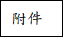 本人                    參加【桃園市立大園國民中學】112學年度體育班新生入學甄選獲錄取，茲依學校規定辦理報到手續，報到後不再報考桃園市其他學校體育班，若有違背，願意被撤銷其他學校體育班錄取資格。特此切結此致【桃園市立大園國民中學】立切結書人：                        父母(或監護人)簽章：               聯絡電話：（日）                          （手機）              中華民國          年            月桃園市立大園國民中學112學年度體育班甄選報名表准考證號碼：_______________              報考項目：             家長簽名：_______________   經手人簽章：_______________112學年度桃園市國中、小體育班新生入學甄選作業日程表姓  名兩吋照片黏貼處兩吋照片黏貼處性  別      □男        □女      □男        □女兩吋照片黏貼處兩吋照片黏貼處出  生民國     年      月      日民國     年      月      日兩吋照片黏貼處兩吋照片黏貼處身分證字號兩吋照片黏貼處兩吋照片黏貼處畢業學校兩吋照片黏貼處兩吋照片黏貼處家長姓名(監護人)關係聯絡電話  住家：                  行動：  住家：                  行動：  住家：                  行動：  住家：                  行動：通訊住址最近兩年獲獎紀錄(若超過3項請擇優登記)比賽名稱(體育競賽)比賽名稱(體育競賽)比賽名稱(體育競賽)獲獎名次最近兩年獲獎紀錄(若超過3項請擇優登記)最近兩年獲獎紀錄(若超過3項請擇優登記)最近兩年獲獎紀錄(若超過3項請擇優登記)資料審核(考生勿填，請攜帶右列證明文件，於報名時由校方審核)□報名表(貼上兩吋照片一張)□准考證(貼上兩吋照片一張)□身分證或戶口名簿(驗畢歸還)□比賽成績證明正本(驗畢歸還)□切結書□報名表(貼上兩吋照片一張)□准考證(貼上兩吋照片一張)□身分證或戶口名簿(驗畢歸還)□比賽成績證明正本(驗畢歸還)□切結書□報名表(貼上兩吋照片一張)□准考證(貼上兩吋照片一張)□身分證或戶口名簿(驗畢歸還)□比賽成績證明正本(驗畢歸還)□切結書□報名表(貼上兩吋照片一張)□准考證(貼上兩吋照片一張)□身分證或戶口名簿(驗畢歸還)□比賽成績證明正本(驗畢歸還)□切結書註：1、以上項目，請以正楷填寫，避免錯誤。    2、准考證號碼由工作人員填寫(考生勿填)。註：1、以上項目，請以正楷填寫，避免錯誤。    2、准考證號碼由工作人員填寫(考生勿填)。註：1、以上項目，請以正楷填寫，避免錯誤。    2、准考證號碼由工作人員填寫(考生勿填)。註：1、以上項目，請以正楷填寫，避免錯誤。    2、准考證號碼由工作人員填寫(考生勿填)。註：1、以上項目，請以正楷填寫，避免錯誤。    2、准考證號碼由工作人員填寫(考生勿填)。日期項目備註112.2.1(三)-2.15(三)各校招生簡章報教育局核定核定公告日-112.4.7(五)術科測驗報名112.4.15(六)術科測驗112.4.15(六)下午3時前放榜112.4.15(六)下午4時前成績複查112.4.23(日)國中錄取生報到112.4.23(日)前國小錄取生報到112.4.24(一)開始續招112.7.14(五)續招截止112.7.24(五)前招生現況調查表報局